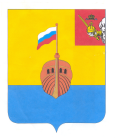 РЕВИЗИОННАЯ КОМИССИЯ ВЫТЕГОРСКОГО МУНИЦИПАЛЬНОГО РАЙОНА162900, Вологодская область, г. Вытегра, пр. Ленина, д.68тел. (81746)  2-22-03,  факс (81746) ______,       e-mail: revkom@vytegra-adm.ruЗАКЛЮЧЕНИЕна отчет об исполнении бюджета сельского поселения Андомское на 01 октября 2020 года   02.11.2020                                                                                           г. ВытеграЗаключение Ревизионной комиссии Вытегорского муниципального района к отчету об исполнении бюджета сельского поселения Андомское (далее – бюджет поселения) на 01 октября 2020 года подготовлено в соответствии с требованиями Бюджетного кодекса Российской Федерации, Положения о Ревизионной комиссии Вытегорского муниципального района.Анализ поступлений и фактического расходования бюджетных средств, произведён по данным отчёта об исполнении бюджета поселения за 9 месяцев 2020 года, утвержденного постановлением Администрации сельского поселения Андомское № 75 от 27.10.2020 г. Бюджет поселения на 2020 год утверждён решением Совета сельского поселения Андомское от 13.12.2019 года № 168 «О бюджете сельского поселения Андомское на 2020 год и плановый период 2021 и 2022 годов» по доходам в сумме 14532,3 тыс. рублей, по расходам в сумме 14532,3 тыс. рублей. Бюджет принят без дефицита.Исполнение основных характеристикЗа 9 месяцев 2020 года в решение Совета сельского поселения Андомское от 13.12.2019 года № 168 «О бюджете сельского поселения Андомское на 2020 год и плановый период 2021 и 2022 годов» изменения вносились 3 раза. В результате внесенных изменений плановые показатели бюджета поселения по доходам и по расходам составили 16161,1 тыс. рублей (+ 1628,8 тыс. рублей, или 11,2 %). Бюджет поселения утвержден без дефицита. В результате внесенных изменений плановые показатели бюджета поселения по доходам увеличены на 1628,8 тыс. рублей (+ 11,2 %) и составили 16161,1 тыс. рублей, по расходам увеличены на 1667,3 тыс. рублей (+11,5 %) и составили 16199,6 тыс. рублей. Дефицит бюджета утвержден в объеме 38,5 тыс. рублей. За отчетный период 2020 года в доход бюджета поселения поступило 11718,1 тыс. рублей, что составило 72,5 % от годового прогнозного плана. Расходы исполнены в объеме 9661,3 тыс. рублей, или на 59,6 % от годовых значений.По итогам исполнения бюджета за 9 месяцев 2020 года сформировался профицит бюджета поселения в сумме 2056,8 тыс. рублей. Доходы бюджета поселенияАнализ исполнения доходной части бюджета поселения по состоянию на 1 октября 2020 года представлен в таблице:Исполнение доходной части бюджета поселения за 9 месяцев 2020 года тыс. рублейЗа 9 месяцев 2020 года в бюджет поселения поступило налоговых и неналоговых доходов в сумме 803,3 тыс. рублей, что составило 46,5 % от плана на год. Поступления по налоговым доходам составили 677,6 тыс. рублей, или 42,5 % от годового уточнённого плана. Неналоговые доходы поступили в объеме 125,7 тыс. рублей (96,2 % от плана на год).  В структуре налоговых платежей основным доходным источником в отчетном периоде является земельный налог (70,7 % от общего объема поступивших налоговых доходов). Поступление данного налога составило 479,3 тыс. рублей, или 50,6 % от плана на 2020 год, в том числе: земельный налог с организаций -386,6 тыс. рублей (84,8 % от плана), с физических лиц – 92,7 тыс. рублей (18,8 % от плана). По сравнению с аналогичным периодом 2019 года земельного налога поступило больше на 83,0 тыс. рублей, или на 20,9 % (в 2019 году – 396,3 тыс. рублей).  Налог на имущество физических лиц составил 40,2 тыс. рублей, или 10,9 % от плана на год, что больше на 8,9 тыс. рублей, или на 28,4 % чем за 9 месяцев 2019 года (2019 год – 31,3 тыс. рублей).  Налог на доходы физических лиц поступил в объеме 142,8 тыс. рублей (53,7 % от плана на 2020 год), что меньше на 6,6 тыс. рублей (- 4,4 %) чем за 9 месяцев 2019 года (2019 год – 149,4 тыс. рублей). Единый сельскохозяйственный налог в бюджет поселения поступил в объеме 7,8 тыс. рублей, что в 3,9 раза больше первоначального плана и на 10,4 тыс. рублей меньше, чем в аналогичном периоде 2019 года.Доходы от поступления государственной пошлины составили в бюджете поселения 7,5 тыс. рублей (75,0 % от плана на 2020 год), что меньше, чем за 9 месяцев 2019 года на 7,6 тыс. рублей (- 50,3 %).  Всего налоговых доходов за отчетный период поступило больше на 67,3 тыс. рублей, или на 11,0 %, чем за 9 месяцев 2019 года.           Неналоговые доходы в бюджет поселения поступили в сумме 125,7 тыс. рублей, в том числе:доходы от оказания платных услуг – 91,5 тыс. рублей (91,5 % от плана);доходы от продажи материальных активов – 34,2 тыс. рублей (111,8 % от плана).По сравнению с аналогичным периодом 2019 года неналоговых доходов поступило больше на 27,7 тыс. рублей, или на 28,3 % (2019 год – 98,0 тыс. рублей).           Доля налоговых и неналоговых доходов в общем объёме поступлений составила 6,6 %.         Безвозмездные поступления составили 10914,8 тыс. рублей, или 75,6 % от годовых плановых назначений, из них:- дотации 5146,7 тыс. рублей (70,6 % от плана);- субвенции 149,5 тыс. рублей (63,4 % от годового плана);- субсидии 4053,1 тыс. рублей (83,2 % от плана);- иные межбюджетные трансферты 1392,3 тыс. рублей (76,0%);- безвозмездные поступления от негосударственных организаций 40,0 тыс. рублей (100,0 % от плана);- прочие безвозмездные поступления 133,2 тыс. рублей (79,8 % от плана).        По сравнению с аналогичным периодом 2019 года безвозмездных поступлений поступило больше на 771,4 тыс. рублей, или на 7,6 %, в первую очередь за счет увеличения поступлений субсидий на 2817,3 тыс. рублей (+228,0 %).         Доля безвозмездных поступлений в общем объеме доходов поселения составила 93,4 %.         Общий размер поступлений за 9 месяцев текущего года увеличился по сравнению с аналогичным периодом прошлого года на 866,4 тыс. рублей, или на 8,0 %. 3.  Расходы бюджета поселенияРасходы бюджета за 9 месяцев 2020 года составили 9661,3 тыс. рублей, или 59,6 % к годовым плановым назначениям. Анализ исполнения расходной части бюджета поселения по состоянию на 1 октября 2020 года представлен в таблице:Анализ исполнения расходной части бюджета поселенияпо состоянию на 1 октября 2020 года. (тыс. рублей)По разделу 01 «Общегосударственные вопросы» исполнение годового плана составило 61,0 %, или 3617,4 тыс. рублей. К аналогичному периоду прошлого года исполнение составило 123,5 %, расходы увеличились на 689,5 тыс. рублей. Доля расходов раздела в общих расходах бюджета поселения составляет – 37,4 %.        За 9 месяцев 2020 года финансирование расходов из Резервного фонда не производилось.  По разделу 02 «Национальная оборона» исполнение годового планового показателя составило 63,1 %, или 147,5 тыс. рублей. По сравнению с аналогичным периодом 2019 года расходы увеличились на 14,5 тыс. рублей, или на 10,9 %. Расходы исполнены за счет субвенции на осуществление первичного воинского учета. Поступившая субвенция использована на 100,0 %.По разделу 03 «Национальная безопасность и правоохранительная деятельность» расходы исполнены в объеме 140,8 тыс. рублей (78,2 % от плана). К аналогичному периоду прошлого года исполнение составило 129,8 %. По разделу 04 «Национальная экономика» при годовом плановом показателе 57,3 тыс. рублей расходы не исполнены.   По разделу 05 «Жилищно-коммунальное хозяйство» расходы исполнены на 48,4 % от плана, что составило 1931,8 тыс. рублей. Низкий уровень исполнения расходов обусловлен низким исполнением в первую очередь расходов по реализации проекта «Народный бюджет» по подразделу 0503 «Благоустройство» (17,3%) и низким исполнением расходов по организации уличного освещения по подразделу 0502 «Коммунальное хозяйство» – 41,8 % от плана на год. К аналогичному периоду прошлого года исполнение составило 50,2 %. По разделу 07 «Образование» расходы исполнены в объеме 2,0 тыс. рублей, или на 33,3 % от годового плана.   По разделу 08 «Культура, кинематография» исполнение расходов за 9 месяцев 2020 года составило 76,9 %, или 3436,7 тыс. рублей. К аналогичному периоду прошлого года исполнение составило 121,3 %, расходы увеличились на 603,9 тыс. рублей. По разделу 10 «Социальная политика» расходы в отчетном периоде исполнены в объеме 351,2 тыс. рублей, или на 66,8 % от плана на год, что на 284,8 тыс. рублей, или на 44,8 % меньше чем в аналогичным периоде 2019 года.По разделу 11 «Физическая культура и спорт» при годовом плановом показателе 805,0 тыс. рублей расходы исполнены в объеме 33,9 тыс. рублей, или на 4,2 %.  Расходы на социальную сферу составили 3823,8 тыс. рублей, или 39,6 % от общего объема расходов, на благоустройство – 1494,8 тыс. рублей, или 50,8 % от общего объеме расходов. По сравнению с аналогичным периодом 2019 года объем расходов бюджета поселения уменьшился на 822,6 тыс. рублей, или на 7,8 %. 4.  Дефицит бюджета поселения.Решением Совета сельского поселения Андомское от 13.12.2019 г. № 168 «О бюджете сельского поселения Андомское на 2020 год и плановый период 2021 и 2022 годов» бюджет на 2020 год утвержден бездефицитный. В результате внесенных изменений в плановые показатели бюджета поселения дефицит бюджета утвержден в объеме 38,5 тыс. рублей. Размер дефицита соответствует нормам статьи 92.1 Бюджетного кодекса Российской Федерации.По итогам исполнения бюджета за 9 месяцев 2020 года сложился профицит бюджета в объёме 2056,8 тыс. рублей. 5. Задолженность бюджета           Состояние дебиторской задолженности на 01.10.2020 года характеризуется следующими данными:        Объем дебиторской задолженности на 01.10.2020 года без учета задолженности по доходам (20852,6 тыс. рублей) составил 934,5 тыс. рублей, что больше задолженности на начало года (338,6 тыс. рублей) на 595,9 тыс. рублей. Просроченная дебиторская задолженность на отчетную дату составила 588,2 тыс. рублей (задолженность по доходам).            Состояние кредиторской задолженности на 01.10.2020 года характеризуется следующими данными:                                                                                                                                              (тыс. рублей)        Объем кредиторской задолженности на 01.10.2020 года без учета задолженности по доходам (487,0 тыс. рублей) составил 554,7 тыс. рублей, что больше задолженности на начало года (152,9 тыс. рублей) на 401,8 тыс. рублей. Просроченная кредиторская задолженность отсутствует.           Выводы и предложения.        Отчет об исполнении бюджета сельского поселения Андомское представлен в Ревизионную комиссию Вытегорского муниципального района в соответствии с Положением о бюджетном процессе в сельском поселении Андомское, утвержденным решением Совета сельского поселения Андомское от 14.11.2017 № 50 (с изменениями).   Данные отчета достоверно отражают исполнение основных характеристик бюджета сельского поселения Андомское за 9 месяцев 2020 года.        Бюджет сельского поселения Андомское за 9 месяцев 2020 года выполнен по доходам на сумму 11718,1 тыс. рублей, или на 72,5 % от годового плана, расходы исполнены на сумму 9661,3 тыс. рублей, или на 59,6 % от плана, установленного на текущий год.        Бюджет поселения исполнен с профицитом в объеме 2056,8 тыс. рублей.        По сравнению с аналогичным периодом прошлого года общий размер поступлений за 9 месяцев текущего года увеличился на 866,4 тыс. рублей, или на 8,0 %, объем расходов уменьшился на 822,6 тыс. рублей, или на 7,8 %.        Ревизионная комиссия Вытегорского муниципального района предлагает представленный отчет об исполнении бюджета сельского поселения Андомское за 9 месяцев 2020 года к рассмотрению с учетом подготовленного анализа.         Органам местного самоуправления сельского поселения Андомское активизировать работу по сокращению до конца года сформировавшейся дебиторской и кредиторской задолженностей. Аудитор  Ревизионной комиссии                                                                                          О.Е. Нестерова                                                   Наименование показателяИсполнено на01.10.20192020 год2020 год2020 годНаименование показателяИсполнено на01.10.2019Уточненныйгодовой планИсполнено на     01.10.2020% исполнения к годовому плануДоходы бюджета - итого10851,716161,111718,172,5Налоговые доходы610,31596,0677,642,5Неналоговые доходы98,0130,6125,796,2Налоговые и неналоговые доходы708,31726,6803,346,5Безвозмездные поступления 10143,414434,510914,875,6Субсидии1235,84873,24053,183,2Субвенции173,1235,9149,563,4Дотации7179,87286,45146,770,6Иные межбюджетные трансферты1526,81832,11392,376,0Безвозмездные поступления от негосударственных организаций 0,040,040,0100,0Прочие безвозмездные поступления100,5166,9133,279,8доходы от возврата остатков 1,70,00,00,0Возврат прошлых лет -74,30,00,00,0Наименование показателя7Исполненона 01.10.20192020 год2020 год2020 годНаименование показателя7Исполненона 01.10.2019Уточненный годовойпланИсполнено на01.10.2020Процент исполненияк годовому плануРасходы бюджета - ВСЕГО10483,916199,69661,359,601 Общегосударственные вопросы2927,95934,63617,461,00102 Функционирование высшего должностного лица субъекта Российской Федерации и муниципального образования604,41060,9704,366,40104 Функционирование Правительства РФ, высших исполнительных органов власти субъектов РФ, местных администраций2055,83957,02458,662,10106 Обеспечение деятельности финансовых, налоговых и таможенных органов и органов финансового (финансово-бюджетного) надзора159,6332,7249,475,00111   Резервные фонды 0,020,00,00,00113 Другие общегосударственные вопросы108,1564,0205,136,402 Национальная оборона 133,0233,9147,563,10203 Мобилизационная и вневойсковая подготовка133,0233,9147,563,103 Национальная безопасность и правоохранительная деятельность 108,5180,0140,878,20310     Обеспечение пожарной безопасности108,5180,0140,878,204 Национальная экономика0,057,30,00,00405 Сельское хозяйство и рыболовство0,057,30,00,005 Жилищно-коммунальное хозяйство3845,73988,31931,848,40502 Коммунальное хозяйство542,91045,1437,041,80503 Благоустройство 3302,82943,21494,850,807 Образование0,06,02,033,30707 Молодежная политика0,06,02,033,308 Культура, кинематография2832,84468,53436,776,90801 Культура 2832,84468,53436,776,910 Социальная политика 636,0526,0351,266,81001 Пенсионное обеспечение624,3516,0344,266,71003 Социальное обеспечение населения 11,710,07,070,011 Физическая культура и спорт0,0805,033,94,211 Физическая культура 0,0805,033,94,2Результат (- дефицит, + профицит)367,8-38,52056,8-Счет Дебиторская задолженность на 01.01.2020 г.Дебиторская задолженность на 01.10.2020 г.Увеличение + Уменьшение- дебиторской задолженности на 01.10.2020Счет Дебиторская задолженность на 01.01.2020 г.Дебиторская задолженность на 01.10.2020 г.Увеличение + Уменьшение- дебиторской задолженности на 01.10.2020020500000 "Расчеты по доходам"8640,220852,612212,4020600000 "Расчеты по выданным авансам" 249,4836,3586,9020800000 "Расчеты с подотчетными лицами"0,51,10,6020900000 "Расчеты по ущербу и иным доходам"1,41,40,0030300000 "Расчеты по платежам в бюджеты"87,395,78,4Итого8978,821787,112808,3Счет Кредиторская задолженность на 01.01.2020 г.Кредиторская задолженность на 01.10.2020 г.Увеличение + Уменьшение- кредиторской задолженности на 01.10.2020Счет Кредиторская задолженность на 01.01.2020 г.Кредиторская задолженность на 01.10.2020 г.Увеличение + Уменьшение- кредиторской задолженности на 01.10.2020020500000 "Расчеты по доходам"547,9487,0-60,9020800000 "Расчеты с подотчетными лицами"0,30,0-0,3030200000 "Расчеты по принятым обязательствам"136,4451,7315,3030300000 "Расчеты по платежам в бюджеты"16,2118,8102,6030400000 "Прочие расчеты с кредиторами"0,0-15,8-15,8Итого700,81041,7340,9